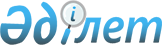 Хромтау ауданының Степное селосын Көкпекті ауылы деп қайта атау туралыБірлескен Ақтөбе облысының әкімдігінің 2007 жылғы 5 желтоқсандағы № 398 қаулысы және Ақтөбе облысының мәслихатының 2007 жылғы 5 желтоқсандағы № 32 шешімі. Ақтөбе облысының Әділет департаментінде 2007 жылдың 26 желтоқсанда N 3233 тіркелді      Ескерту. Орыс тіліндегі тақырыбында және бүкіл мәтін бойынша "аул" сөзі "село" сөзімен ауыстырылды - Ақтөбе облысының әкімдігінің 11.12.2015 № 452 қаулысымен және Ақтөбе облыстық мәслихатының 11.12.2015 № 359 шешімімен (алғашқы ресми жарияланған күнінен кейін күнтізбелік он күн өткен соң қолданысқа енгізіледі).

      "Қазақстан Республикасының әкiмшiлiк-аумақтық құрылысы туралы" Қазақстан Республикасы Заңының 11 бабына сәйкес Хромтау аудандық мәслихаты мен әкімдігінің, облыстық ономастика комиссиясының ұсыныстарын есепке алып, облыс әкімдігі ҚАУЛЫ ЕТЕДІ және облыстық мәслихат ШЕШIМ ЕТЕДI:

      1. Хромтау ауданының Степное селосы - Көкпекті ауылы деп қайта аталсын.

      2. Осы қаулы және шешім ресми жарияланған күнінен бастап он күнтізбелік күн өткен соң қолданысқа енгізілсін. 


					© 2012. Қазақстан Республикасы Әділет министрлігінің «Қазақстан Республикасының Заңнама және құқықтық ақпарат институты» ШЖҚ РМК
				
      Облыс әкімі

      Сессия төрағасы, облыстық мәслихаттың хатшысы
